30 березня 2020 року           4 клас            Ритиміка Тема уроку:  «Елементи танців «повзунок». Вправи  з обручами».Завдання 1  Елементи українського танцю: повзунок.Низький голубець (спільний для жінок і чоловіків). Вихідне положення — шоста позиція ніг. На «раз» — крок правою ногою вперед всією ступнею, злегка присідаючи; пальці спрямований вперед. Ліву ногу підняти ліворуч, коліно й підйом вільні; на «і», підскочивши на правій нозі, легко підбити нею в повітрі ліву, яка відскакує трохи вище в сторону. Удар робиться внутрішньою стороною ступні об ступню, коліна вільні;
на «два» опуститися з підскоку на всю ступню правої ноги, злегка присідаючи. Ліва нога залишається піднятою вбік; на «і» — пауза.
Так само рух виконується з другої ноги. (рис. 83). 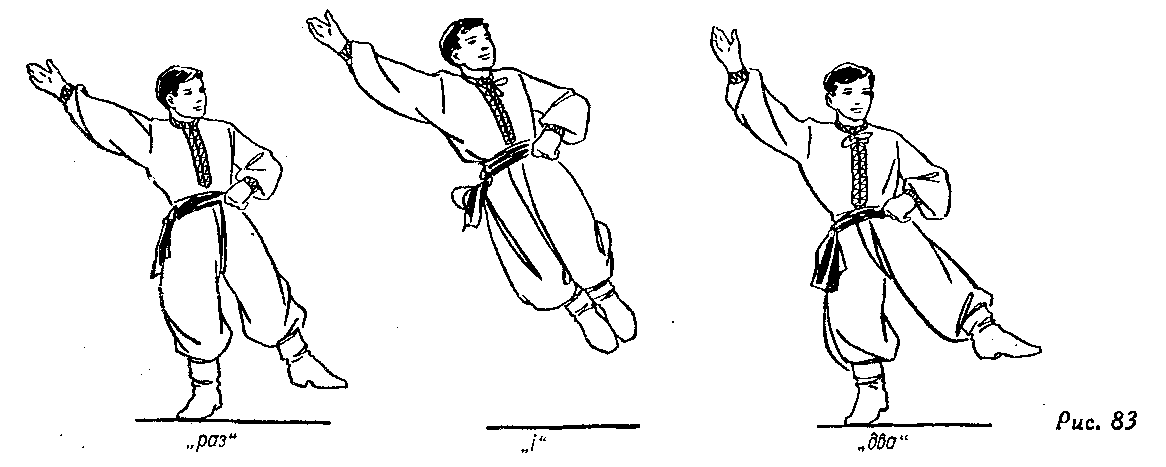 Завдання 2 Комплекс вправ з використанням гімнастичних обручів1.        В. п.— основна стійка, обруч горизонтально вгорі. 1—2— відставляючи праву ногу назад на носок, руки назад, прогнутися, подивитись на обруч (вдих); З—4 — в. п. (видих). Те саме, відставляючи ліву ногу. Вправу виконати 4—б разів кожною ногою в повільному темпіВиконувати повільно. Руки і ноги не згинати2.                    В. п.— широка стійка ноги нарізно всередині обруча, обруч тримати обома руками. 1 — поворот тулуба праворуч (видих); 2 — в. п. (видих); 3—4—те саме в інший бік. Вправу виконати 4—5 разів у кожний бік у середньому темпі. Під час поворотів ноги з місця не зрушувати.3.                В. п.— основна стійка, обруч вертикально на підлозі у зігнутих руках. 1—2— присідання ледь спираючись на обруч (видих); 3—4 в. п. (вдих). Вправу викопати 6—8 разів у повільному темпі. Присідати на носках, коліна розвести нарізно, руки випрямити.4.                В. п.— стійка ноги нарізно, обруч вертикально вгору. 1 - 2— нахил уперед з прогнутою спиною, обруч вертикально поставити на підлогу (видих); 3—4— в. п. (вдих). Вправу виконати 8—10 разів.  Нахиляючись, ноги і руки не згинати, дивитись на обруч.5.                   В. п.— присід, обруч вертикально перед грудьми, хватом зігнутими руками зовні. 1 — піднімаючи обруч вгору, праву ногу вбік на носок, нахил праворуч (видих); 2 — в. п. (вдих); 3—4—те саме в інший бік. Нахилятись у боковій площині, не втрачати рівноваги, дивитись на обруч.6.     В. п.— стійка ноги нарізно, обруч горизонтально вгорі. 1 — присід, обруч вертикально вперед (видих); 2 — в. п. (вдих); 3 — присід (видих); 4 — в. п. (вдих).Вправу виконати 6—8 разів у середньому темпі.7.             В. п.— стійка ноги нарізно, руки на пояс, обруч на підлозі між ногами. 1—8— стрибки на обох ногах по окружності обруча, по черзі в різні сторони. Виконати по 4—6 разів у кожний бік і перейти на ходьбу на місці.